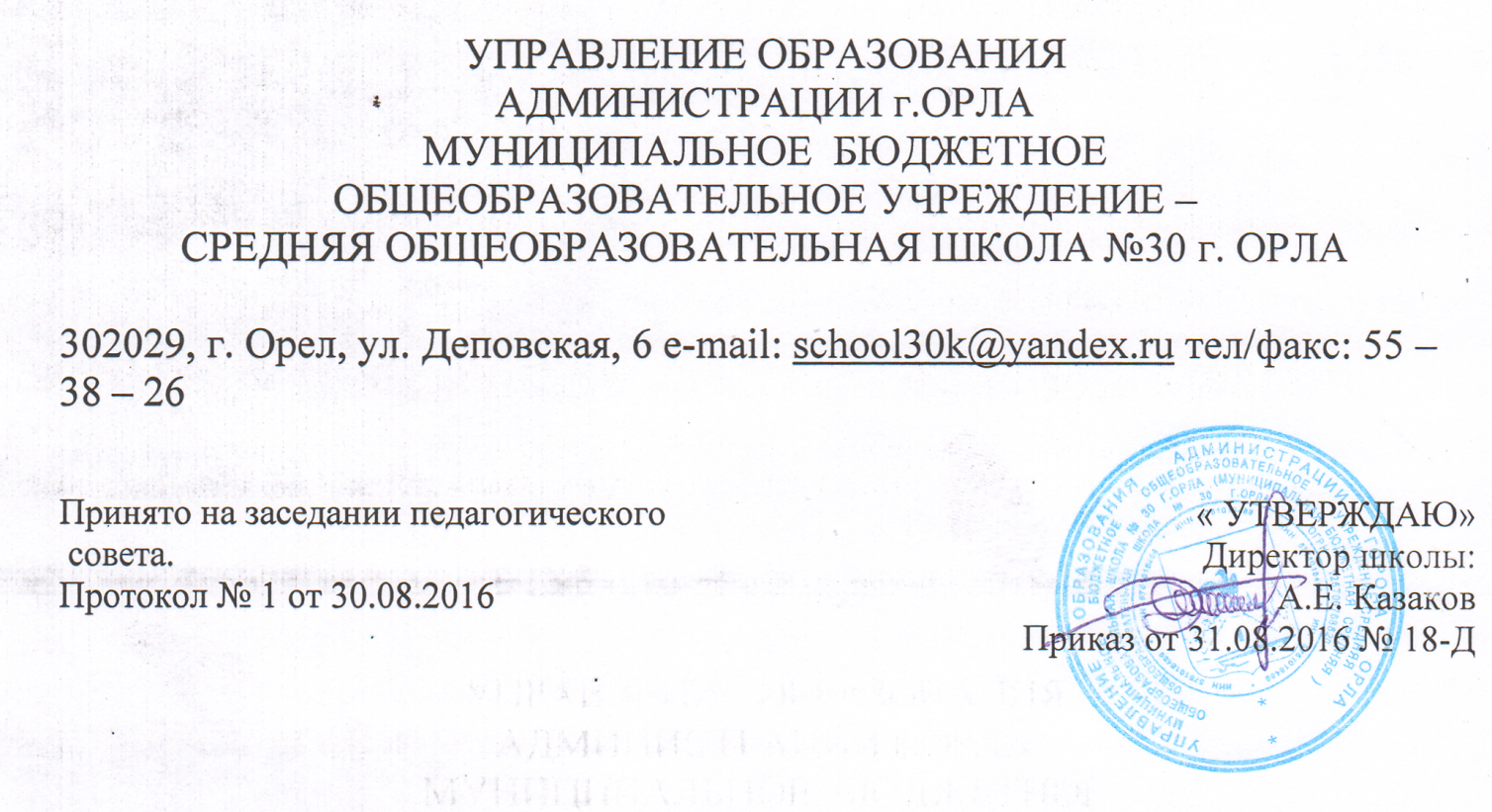 Образовательная программа дополнительного образования детей«Лоскутное шитье »Возраст детей – 12-13 летСрок реализации – 1 годСоставитель:  Кулагина Т.В. – учитель технологииАннотация к программе «Лоскутное шитье»Требования к личностным, метапредметным и предметным результатамосвоения учебного предмета «Технология»В соответствии с ФГОС ООО  данная рабочая программа направлена на достижение системы планируемых результатов, включающей в себя личностные, метапредметные, предметные результаты. В том числе на формирование планируемых результатов освоения междисциплинарных программ «Формирование универсальных учебных действий», «Формирование ИКТ-компетентности», «Основы проектно-исследовательской деятельности», «Стратегии смыслового чтения и работа с текстом».Личностные результаты:Воспитание российской гражданской идентичности: патриотизма, уважения к Отечеству, прошлое и настоящее многонационального народа России; осознание своей этнической принадлежности, знание истории, языка, культуры своего народа, своего края, основ культурного наследия народов России и человечества; усвоение гуманистических, демократических и традиционных ценностей многонационального российского общества; воспитание чувства ответственности и долга перед Родиной;формирование ответственного отношения к учению, уважительного отношения к труду, развития опыта участия в социально значимом труде;формирование коммуникативной компетентности в общении и сотрудничестве со сверстниками, детьми старшего и младшего возраста, взрослыми в процессе образовательной, общественно полезной, учебно-исследовательской, творческой и других видов деятельности;4) формирование ценности здорового и безопасного образа жизни; усвоение правил индивидуального и коллективного безопасного поведения в чрезвычайных ситуациях, угрожающих жизни и здоровью людей, правил поведения на транспорте и на дорогах;формирование основ экологической культуры соответствующей современному уровню экологического мышления, развитие опыта экологически ориентированной рефлексивно-оценочной и практической деятельности в жизненных ситуациях;развитие эстетического сознания через освоение художественного наследия народов России и мира, творческой деятельности эстетического характера.осознание значения семьи в жизни человека и общества, принятие ценности семейной жизни, уважительное и заботливое отношение к членам своей семьи.Метапредметные результаты:Умение самостоятельно определять цели своего обучения, ставить и формулировать для себя новые задачи в учёбе и познавательной деятельности, развивать мотивы и интересы своей познавательной деятельности;умение самостоятельно планировать пути достижения целей, в том числе альтернативные, осознанно выбирать наиболее эффективные способы решения учебных и познавательных задач;умение соотносить свои действия с планируемыми результатами, осуществлять контроль своей деятельности в процессе достижения результата, определять способы действий в рамках предложенных условий и требований, корректировать свои действия в соответствии с изменяющейся ситуацией;умение оценивать правильность выполнения учебной задачи, собственные возможности её решения;владение основами самоконтроля, самооценки, принятия решений и осуществления осознанного выбора в учебной и познавательной деятельности; умение определять понятия, создавать обобщения, устанавливать аналогии, классифицировать, самостоятельно выбирать основания и критерии для классификации, устанавливать причинно-следственные связи, строить логическое рассуждение, умозаключение (индуктивное, дедуктивное и по аналогии) и делать выводы; умение создавать, применять и преобразовывать знаки и символы, модели и схемы для решения учебных и познавательных задач; навыки смыслового чтения; умение организовывать учебное сотрудничество и совместную деятельность с учителем и сверстниками; работать индивидуально и в группе: находить общее решение и разрешать конфликты на основе согласования позиций и учёта интересов; формулировать, аргументировать и отстаивать своё мнение;  умение осознанно использовать речевые средства в соответствии с задачей коммуникации для выражения своих чувств, мыслей и потребностей; планирования и регуляции своей деятельности; владение устной и письменной речью, монологической контекстной речью;  формирование и развитие компетентности в области использования информационно-коммуникационных технологий (далее ИКТ–компетенции); формирование и развитие экологического мышления, умение применять его в познавательной, коммуникативной, социальной практике и профессиональной ориентации.Планируемые  результаты:Ученик научится:- находить в учебной литературе сведения, необходимые для конструирования объекта и осуществления выбранной технологии;- читать технические рисунки, эскизы, чертежи, схемы;- выполнять в масштабе и правильно оформлять технические рисунки и эскизы разрабатываемых объектов;- выполнять влажно-тепловую обработку швейных изделий;- планировать и выполнять учебные технологические проекты: выявлять и формулировать проблему; обосновывать цель проекта, конструкцию изделия, сущность итогового продукта или желаемого результата; планировать этапы выполнения работ;- представлять результаты выполненного проекта: пользоваться основными видами проектной документации; готовить пояснительную записку к проекту; оформлять проектные материалы; представлять проект к защите.Ученик получит возможность научиться:- грамотно пользоваться графической документацией и технико-технологической информацией, которые применяются при разработке, создании и эксплуатации различных  объектов;- осуществлять технологические процессы создания или ремонта материальных объектов, имеющих инновационные элементы;- выполнять несложные приёмы моделирования швейных изделий, в том числе с использованием традиций народного костюма;- изготавливать изделия декоративно-прикладного искусства, региональных народных промыслов;- организовывать и осуществлять проектную деятельность на основе установленных норм и стандартов, поиска новых технологических решений, планировать и организовывать технологический процесс с учётом имеющихся ресурсов и условий;- осуществлять презентацию, экономическую и экологическую оценку проекта, давать примерную оценку цены произведённого продукта как товара на рынке; разрабатывать вариант рекламы для продукта труда.   Содержание программы .Урок 1. Вводное занятие     Цели и задачи  курса. Санитарно-гигиенические требования. Правила безопасности труда.   История развития лоскутной техники. Возможности лоскутного шитья, его связь с направлениями современной моды. Ассортимент изделий.Урок 2-3. Основы материаловедения.   Виды волокон. Свойства тканей.Практическая работа: определение вида ткани, определение лицевой и изнаночной стороны ткани, определение направления долевой нити на ткани.Урок 4-6. Основы машиноведения.Основные детали швейной машины. Подготовка швейной машины к работе. Формирование первоначальных навыков работы на швейной машине.Урок 7-12. Основы лоскутной техники     Рабочее место, его организация. Инструменты, материалы, приспособления и оборудование для обучения в технике лоскутного шитья.   Гармоничное сочетание тканей по фактуре, цвету. Цветовое решение изделий.    Ручные и машинные швы, используемые в технике лоскутного шитья. Правила безопасности труда.  Эскиз, его разновидности, назначение, способы и правила выполнения.   Понятие о чертеже, схеме, их различия. Размеры, правила измерения.  Шаблон. Применение шаблонов, готовых выкроек. Подготовка материалов к работе. Использование шаблонов для раскроя элементов орнамента.Практические работы:    Подбор тканей по фактуре и цвету.   Выполнение образцов ручных, машинных швов, используемых в лоскутном шитье.   Выполнение эскиза.   Выполнение чертежа.   Изготовление шаблонов из картона или плотной бумаги.   Изготовление изделия в технике лоскутного шитья (мозаика из полос).Урок 13-33. Технология изготовления изделийв технике лоскутного шитья  Аппликация  из ткани. Выполнение эскиза, чертежа изделия. Изготовление шаблонов, подбор тканей по цвету и фактуре. Раскрой. Технология соединения деталей лоскутной мозаики между собой. Окончательная отделка и оформление изделия. Требования к качеству изделия. Правила безопасности труда.   Практическая работа: Изготовление изделий.Объекты труда: прихватка, коврик,сумка, подставка под горячее, настенное панно.Урок 34-35. Итоговое занятие.Выставка работ учащихся. Подведение итогов работы за год№п/пТема разделов, занятийКол-вочасовДата проведенияДата проведенияДата проведенияДата проведенияДата проведенияДата проведенияДата проведенияПримечание№п/пТема разделов, занятийКол-вочасов5 А5 А5 А5 Б5 Б5 Б5 БПримечание№п/пТема разделов, занятийКол-вочасовКалендФактФактКалендКалендКалендФактПримечание1Вводное занятие. История развития лоскутной техники. Цели и задачи курса.Правила безопасности труда.12Основы материаловедения.Виды волокон. Свойства тканей.Практическая работа: определение вида ткани, определение лицевой и изнаночной стороны ткани, определение направления долевой нити на ткани.23Основы машиноведения.Основные детали швейной машины. Подготовка швейной машины к работе. Формирование первоначальных навыков работы на швейной машине.34Основы лоскутной техникиИзготовление коврика.Инструменты и материалы. Виды соединения лоскутов.Составление эскизов. Изготовление шаблонов. Раскрой ткани по шаблонам с учётом направления долевой нити.Сметывание деталей кроя.Стачивание деталей кроя на швейной машине.Определение качества готового изделия. Влажно-тепловая обработка изделия.65Технология изготовления изделияв технике лоскутного шитьяИзготовление прихватки. Элементы цветоведения при работе с тканью. Изделия декоративно-прикладного искусства в интерьере современной кухни. Порядок и варианты выполнения элементов прихватки.Составление эскиза прихватки, используя готовые варианты композиций.Изготовление шаблонов. Раскрой ткани по шаблонам с учётом направления долевой нити. Смётывание деталей кроя с утеплителем.Стачивание деталей на швейной машине. Отделочные работы. Определение качества готового изделия.Окончание обработки изделия, влажно-тепловая обработка76Изготовление панно с аппликацией.Аппликация  из ткани.Изготовление шаблонов.Подбор тканей по цвету. Раскрой ткани. Составление композиции из элементов.Соединение частей композиции с основой.Обрамление композиции натюрморта. Отделочные работы.77Изготовление изделия по выбору. Творческий проект.Выбор идеи. Назначение изделия.Порядок и варианты выполнения. Составление эскизов.Выполнение чертежа основы.Моделирование. Подбор тканей. Раскрой.Смётывание деталей кроя.Стачивание деталей кроя. Определение качества готового изделия. Отделочные работы. Влажно-тепловая обработка.78Итоговое занятие. Выставка работ.2    -    -Итого:35